BSL-3 Access Request Instructions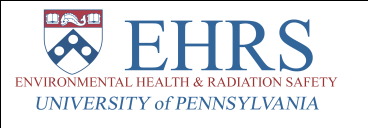 Please complete the enclosed forms to request access for work in the BSL-3 laboratory.Provide ALL documents listed on Form I.All research that requires use of a BSL-3 laboratory must undergo IBC* review.  Access cannot be granted without IBC approval.Submitted forms serve as your application, for submission to the IBC, for review and approval of work in the BSL-3 laboratory.All users requesting access to BSL-3 laboratory must document the following, mandatory experience (within the past 5 years):Experience working in a BSL-2 laboratory (two [2] years minimum).Experience with cell cultures using a biosafety cabinet (two [2] years minimum).Experience working with eukaryotic viruses (one [1] year minimum).BSL-3 TrainingIn addition to IBC review and approval of your application, all individuals proposed for access (Form III) will be required to complete the following training:Didactic Orientation: How to work safely in a BSL-3 laboratory. (BSL-3 Safe work practices & procedures and BSL-3 design fundamentals)).Facility specific orientation (Laboratory walk-through)Proficiency demonstration consisting of hands on training and one-on-one observation of practices and procedures.Competency in using BSL-3 laboratory techniques must be demonstrated in a final hands on test and documented for unsupervised access to BSL-3 facilities.Completion of Annual BSL-3 Refresher TrainingSatisfactory completion of annual refresher sessions is mandatory.